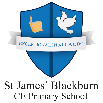 Reception’s Home Learning TimetableBefore 9am Get up, get dressed, brush your teeth and have breakfast. Play with your toys and relax. 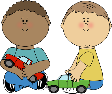 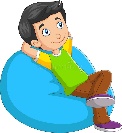 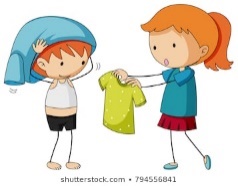 9 – 9.30amIndoor physical activityPE with Joe live session on Youtube: https://www.youtube.com/thebodycoachtv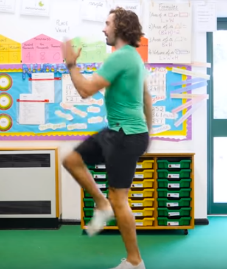 9.30 – 10am LiteracyRead a story and act it out. Make props to go with your story.Write a sentence/s about the story.Challenge Can you write your own story based on the book you have read?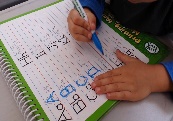 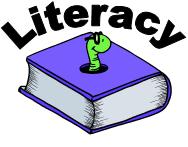 9.30 – 10am LiteracyRead a story and act it out. Make props to go with your story.Write a sentence/s about the story.Challenge Can you write your own story based on the book you have read?10 – 11amComplete a selection of activities from the school website & read a book. (No electronics)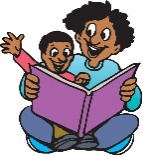 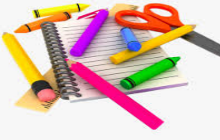 11 – 11.20am MathsCounting. Find different objects to count.Can you find 1 more and 1 less than a given number.ChallengeTry doubling, halving and sharing the objects you have counted.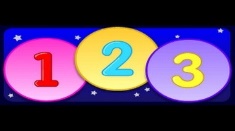 Use link below to complete maths tasks.https://uk.ixl.com/math/reception11.30 – 12amPhonicsLearn a new sound, find words that have this new sound.Write some of this words.Write a sentence using one or more of these words.12 – 1pm Enjoy lunch and free time with your family. Play with your toys and relax. 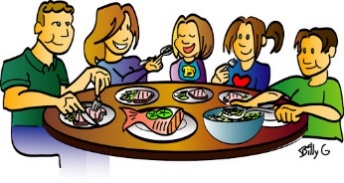 Relax and enjoy educational games on your ipad / computer or play a board game.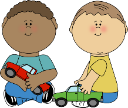 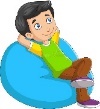 1:00-1:30pm Physical activity indoor / outdoor.     Go on a walk, play in the garden, learn to skip.  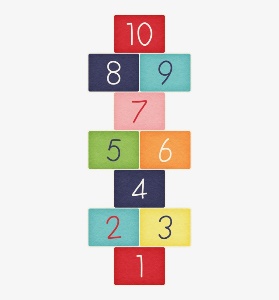 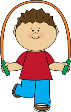 1:30-2pm Oxford OwlsListen to or read a new book.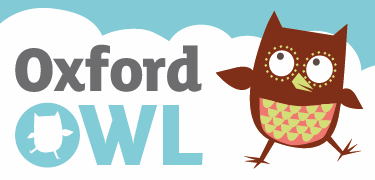 Username:Stjames2020Password:Primary2020https://www.oxfordowl.co.uk/please-log-in?open_loginbox=true2-3pmComplete a selection of activities from the school website & read a book. (No electronics)3pm onwardsEnjoy free time with your family, reading stories, playing with your toys, meal and bedtime. 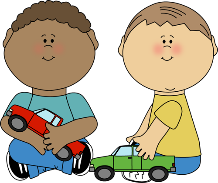 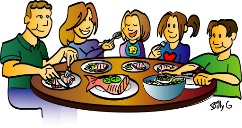 